Naziv projekta : Rekonstrukcija i opremanje zgrade “ Društvenog doma“ u Podravskoj MoslaviniSufinanciranje projekta iz EU :Ukupna vrijednost projekta je 1.290.153,75 kn sufinancira se unutar Mjere 07 “Temeljne usluge i obnova sela u ruralnim područjima iz Programa razvoja Republike Hrvatske za razdoblje 2014.-2020., Podmjere 7.4.1. Ulaganja u pokretanje, poboljšanje ili proširenje lokalnih temeljnih usluga za ruralno stanovništvo, uključujući slobodno vrijeme i kulturne aktivnosti te povezanu infrastrukturu.  Predviđa se opremanje 394,34m² objekta.Opis projekta :Nakon Prijave početka građenja od 2018.godine  započeli su radovi na rekonstrukciji i opremanja zgrade „Društvenog doma „ u Podravskoj Moslavini. Zbog dotrajalosti i oštećenja postojeće zgrade, ovim projektom izvest će se radovi na rekonstrukciji i opremanju postojeće zgrade Društvenog doma u Podravskoj Moslavini.  Glavni nositelj izrade projektne dokumentacije je  URED OVLAŠTENOG INŽENJERA GRAĐEVINARSTVA ŠAPONJA ŽELJKO. Nakon provedene javne nabave izabran je izvođač radova je TERMOELEKTRO, obrt za instalaterske radove, a stručni nadzor će vršiti  URED OVLAŠTENOG INŽENJERA GRAĐEVINARSTVA ŠAPONJA ŽELJKO. Ugovoreni rok rekonstrukcije i opremanja doma je 10 mjeseci od potpisa ugovora.Ciljevi projekta :Ovim projektom želi se rekonstruirati i opremiti društveni doma u podravskoj Moslavini. Cilj projekta je rekonstrukcija i opremanje društvenog doma u naselju s manje od 5.000 stanovnika kako bi se isti mogao koristiti za različite društvene potrebe i aktivnosti.S obzirom da je riječ o jedinom domu na području općine, ovim bi se projektom povećao životni standard lokalnog stanovništva. Na taj će se način indirektno doprinijeti sprečavanju depopulacije mjesta ali i osigurati očuvanje kulture i baštine.   Očekivani rezultati projekta :Očekuje se rekonstrukcija i opremanje 394.24m² objekta Objekt će se koristit kao društveni dom za društvene aktivnosti Povećan broj kulturnih i društvenih aktivnosti u mjestu, očuvanje kultnih običaja i tradicije, poboljšanje životnih uvjeta mještana OVAJ PROJEKT SUFINANCIRAN JE SREDSTVIMA EUROPSKE UNIJEEuropski poljoprivredni fond za ruralni razvojRekonstrukcija i opremanje zgrade “ Društvenog doma“u Podravskoj Moslavini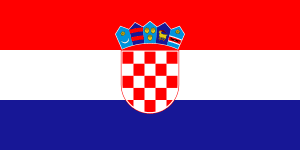 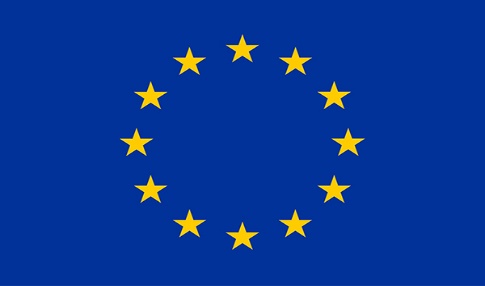 PROGRAM RURALNOG RAZVOJA 2014.-2020.Udio u sufinanciranom dijelu: 85% EU, 15% RHEuropski poljoprivredni fond za ruralni razvoj: Europa ulaže u ruralna područja